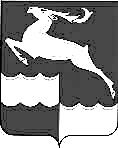 АДМИНИСТРАЦИЯ КЕЖЕМСКОГО РАЙОНА КРАСНОЯРСКОГО КРАЯПОСТАНОВЛЕНИЕ27.05.2022                                               № 379-п	 г. КодинскОб утверждении норматива стоимости одного квадратного метра общей площади жилья для расчета размера социальных выплат молодым семьям на 2022 годВ соответствии с Правилами предоставления молодым семьям социальных выплат на приобретение (строительство) жилья и их использования», утвержденными постановлением Правительства Российской Федерации от 17.12.2010 № 1050 «О реализации отдельных мероприятий государственной программы Российской Федерации «Обеспечение доступным и комфортным жильем и коммунальными услугами граждан Российской Федерации», постановлением Правительства Красноярского края от 30.09.2013 № 514-п «Об утверждении государственной программы Красноярского края «Создание условий для обеспечения доступным и комфортным жильем граждан», методикой определения норматива стоимости одного квадратного метра общей площади жилого помещения по Кежемскому району Красноярского края, утвержденной постановлением Администрации Кежемского района от 12.11.2015 № 1040-п, руководствуясь ст.ст.17, 20, 32 Устава Кежемского района, ПОСТАНОВЛЯЮ:1. Утвердить норматив стоимости одного квадратного метра общей площади жилья для расчета размера социальных выплат на приобретение (строительство) жилья молодым семьям на 2022 год в размере 34 252 (тридцать четыре тысячи двести пятьдесят два) рубля, согласно приложению к настоящему постановлению.2. Постановление вступает в силу со дня, следующего за днем его официального опубликования в газете «Кежемский Вестник».Глава района								     П.Ф. Безматерных Приложение к постановлению Администрации район от 27.05.2022 № 379-пРасчетнорматива стоимости одного квадратного метра общей площади жильядля расчета размера социальных выплат на приобретение (строительство) жилья молодым семьям на 2022 год Согласно методике определения норматива стоимости одного квадратного метра общей площади жилого помещения по Кежемскому району Красноярского края, утвержденной постановлением Администрации Кежемского района от 12.11.2015 № 1040-п (далее - Методика), норматив стоимости одного квадратного метра общей площади жилья для расчета размера социальных выплат молодым семьям на 2022 год рассчитывается по формуле:С = (СМ + СП + Цп.р. + Цв.р. + Сстр. + СМИ +ССО) / N., где:С - Норматив стоимости одного квадратного метра общей площади жилья на планируемый год по Кежемскому району Красноярского края;СМ - сведения о средней рыночной стоимости одного квадратного метра общей площади жилья на соответствующий период, утвержденные Министерством строительства и жилищно-коммунального хозяйства Российской Федерации, на территории Красноярского края;СП - сведения о стоимости одного квадратного метра общей площади в сельской местности на территории муниципальных районов Красноярского края при приобретении жилья на соответствующий год участниками подпрограммы «Устойчивое развитие сельских территорий» государственной программы Красноярского края «Развитие сельского хозяйства и регулирование рынков сельскохозяйственной продукции, сырья и продовольствия», утвержденные Правительством Красноярского края;Цп.р. - средняя цена одного квадратного метра общей площади типового жилья на первичном рынке жилья на соответствующий период в Кежемском районе Красноярского края, представленная органами местного самоуправления поселений Кежемского района Красноярского края;Цв.р. - средняя рыночная цена одного квадратного метра общей площади жилья на вторичном рынке жилья, на соответствующий период в Кежемском районе Красноярского края, представленная органами местного самоуправления поселений Кежемского района Красноярского края;Сстр. - средняя стоимость строительства одного квадратного метра общей площади жилого помещения на соответствующий период в Кежемском районе Красноярского края, представленная органами местного самоуправления поселений Кежемского района Красноярского края, Правительством Красноярского края при строительстве жилья на соответствующий год участниками подпрограммы «Устойчивое развитие сельских территорий» государственной программы Красноярского края «Развитие сельского хозяйства и регулирование рынков сельскохозяйственной продукции, сырья и продовольствия», специализированными организациями (Служба заказчика);СМИ - сведения мониторинга договоров купли-продажи на территории Кежемского района Красноярского края, открытых печатных изданий Кежемского района Красноярского края о рыночной стоимости одного квадратного метра общей площади жилого помещения, на соответствующий период в Кежемском районе Красноярского края;ССО - средняя рыночная цена одного квадратного метра общей площади жилья в типовых домах на первичном и вторичном рынке жилья на соответствующий период в Кежемском районе Красноярского края, предоставленные специализированными организациями (Служба заказчика, риэлторы) на территории Кежемского района Красноярского края;№ - количество показателей, используемых при расчете (СМ, СП, Цп.р.. Цв.р., Сстр., СМИ, ССО).При отсутствии за отчетный период необходимой информации в расчете используются показатели за предыдущий период.В целях утверждения норматива стоимости одного квадратного метра общей площади жилья для расчета размера социальных выплат молодым семьям на 2022 год Администрацией Кежемского района был проанализирован рынок недвижимости в первом квартале 2022 года.За основу расчета приняты следующие величины:СМ – 74369;СП – в связи с отсутствием сведений на 2022 год не применяется;Цп.р. - в связи с отсутствием первичного рынка жилья в Кежемском районе Красноярского края на соответствующий период не применяется.Цв.р. – 9637:Заледеевский сельсовет – 11800;Ирбинский сельсовет – 7572;Недокурский сельсовет – 2400;Яркинский сельсовет – 6000;Имбинский сельсовет – 7289;Тагарский сельсовет - 7400Город Кодинск – 25000;(11800 + 7572 + 2400 + 6000 + 7289 + 7400 + 25000) / 7 = 9637;Сстр. –в связи с отсутствием строительства жилых помещений в Кежемском районе Красноярского края не применяется.СМИ – 18750:Интернет:500000 / 20,7 = 241551322000 / 55,3 = 23906;109682 / 66,3 = 1654;2000000 / 79,1 = 25284(24155 + 23906 + 1654 + 25284) / 4 = 18750;ССО - в связи с отсутствием риелторов, и отсутствием строительства жилых помещений на территории Кежемского района Красноярского края мониторинг средней рыночной цены одного квадратного метра общей площади жилья в типовых домах на первичном и вторичном рынке жилья на соответствующий период не применяется;№ - 3- количество показателей, использованных при расчете.Таким образом:С = (74369+ 9637 + 18750) / 3 = 34252